Matriz de ProcedimentosAs proposições a serem encaminhadas deverão obedecer aos seguintes critérios:I – Órgão: O proponente deverá indicar qual ente público é o destinatário da proposição;II – Procedimento: Trata-se de processo, ação ou normativo questionado pelo mercado, podendo ser em sua integralidade ou parte, como Leis, Decretos, Resoluções, Portarias, Instruções Normativas e outros tipos de normas que regulamentam o setor produtivo e que representam eventuais entraves a atividade econômica;III – Descrição: O proponente deverá identificar a situação corrente da ação estatal ou, no caso de regulamentações, o que está preconizado na norma questionada;IV – Problema: O proponente deverá apresentar os problemas e as possíveis consequências que justifiquem a proposição;V – Proposição de mudança: O mercado deverá apresentar sua proposição em relação ao referido procedimento, podendo ser uma revisão de processo, revogações e alterações integrais ou parciais de normas e dispositivos legais, conforme as diretrizes do MLPC;VI – Paradigma: Caso seja do conhecimento do propositor, ele poderá citar exemplos adotados em quaisquer entes públicos ou privados, quando couber, nacionais ou internacionais que corroborem com o referido pleito;VII – Impacto: O proponente deverá indicar em uma gradação de 0,5 (meio), como impacto mais BAIXO a 2,5 (dois e meio), como impacto mais ALTO, qual o grau de interferência que a mudança, se atendida, causará ao segmento;VIII – Viabilidade: A Coordenação Especial do MLPC deverá indicar em uma gradação de 01 (um), como o mais ALTO a 04 (quatro), como o mais BAIXO, qual a viabilidade de mudança do referido procedimento, observados fatores como articulação e governança institucional além de elementos técnicos, orçamentários e financeiros;IX – Índice de Prioridade - IP: A Coordenação Especial do MLPC utilizará do IP como balizador frente ao tratamento interno das proposições recebidas pelo órgão demandado, sendo o índice composto pela seguinte fórmula (Impacto X Viabilidade), o resultado será uma gradação de 0,5 (meio) a 10 (dez).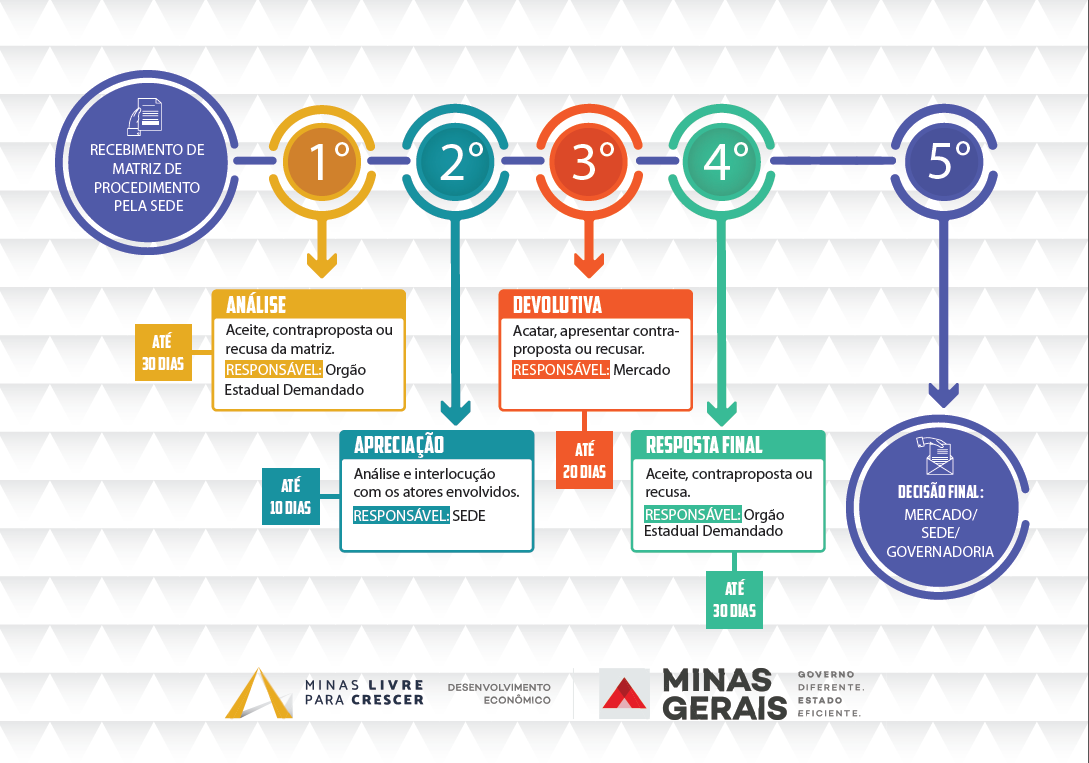 MINAS LIVRE PARA CRESCERMINAS LIVRE PARA CRESCERMINAS LIVRE PARA CRESCERMINAS LIVRE PARA CRESCERMINAS LIVRE PARA CRESCERMINAS LIVRE PARA CRESCERMINAS LIVRE PARA CRESCERMINAS LIVRE PARA CRESCERMINAS LIVRE PARA CRESCERMINAS LIVRE PARA CRESCERMINAS LIVRE PARA CRESCERMINAS LIVRE PARA CRESCERMINAS LIVRE PARA CRESCERMINAS LIVRE PARA CRESCERMATRIZ DE PROCEDIMENTOMATRIZ DE PROCEDIMENTOMATRIZ DE PROCEDIMENTOMATRIZ DE PROCEDIMENTOMATRIZ DE PROCEDIMENTOMATRIZ DE PROCEDIMENTOMATRIZ DE PROCEDIMENTOMATRIZ DE PROCEDIMENTOMATRIZ DE PROCEDIMENTOMATRIZ DE PROCEDIMENTOMATRIZ DE PROCEDIMENTOMATRIZ DE PROCEDIMENTOMATRIZ DE PROCEDIMENTOMATRIZ DE PROCEDIMENTOCNPJ/CPF:CNPJ/CPF:CNPJ/CPF:CNPJ/CPF:CNPJ/CPF:CNPJ/CPF:CNPJ/CPF:CNPJ/CPF:CNPJ/CPF:CNPJ/CPF:CNPJ/CPF:DATA:DATA:DATA:PROPONENTE:PROPONENTE:PROPONENTE:PROPONENTE:PROPONENTE:PROPONENTE:PROPONENTE:PROPONENTE:PROPONENTE:PROPONENTE:PROPONENTE:PROPONENTE:PROPONENTE:PROPONENTE:ENDEREÇO: ENDEREÇO: ENDEREÇO: ENDEREÇO: ENDEREÇO: ENDEREÇO: ENDEREÇO: ENDEREÇO: ENDEREÇO: CIDADE:CIDADE:CIDADE:CIDADE:CIDADE:TELEFONES:TELEFONES:TELEFONES:TELEFONES:TELEFONES:E-MAIL:E-MAIL:E-MAIL:E-MAIL:E-MAIL:E-MAIL:E-MAIL:E-MAIL:E-MAIL:ATIVIDADE ECONÔMICA A SER TRATADA (CNAE): ATIVIDADE ECONÔMICA A SER TRATADA (CNAE): ATIVIDADE ECONÔMICA A SER TRATADA (CNAE): ATIVIDADE ECONÔMICA A SER TRATADA (CNAE): ATIVIDADE ECONÔMICA A SER TRATADA (CNAE): ATIVIDADE ECONÔMICA A SER TRATADA (CNAE): ATIVIDADE ECONÔMICA A SER TRATADA (CNAE): ATIVIDADE ECONÔMICA A SER TRATADA (CNAE): ATIVIDADE ECONÔMICA A SER TRATADA (CNAE): ATIVIDADE ECONÔMICA A SER TRATADA (CNAE): ATIVIDADE ECONÔMICA A SER TRATADA (CNAE): ATIVIDADE ECONÔMICA A SER TRATADA (CNAE): ATIVIDADE ECONÔMICA A SER TRATADA (CNAE): ATIVIDADE ECONÔMICA A SER TRATADA (CNAE): Para uso do ProponentePara uso do ProponentePara uso do ProponentePara uso do ProponentePara uso do ProponentePara uso do ProponentePara uso do ProponentePara uso do ProponentePara uso do ProponentePara uso do ProponenteCoordenação Minas Livre Para CrescerCoordenação Minas Livre Para CrescerCoordenação Minas Livre Para CrescerCoordenação Minas Livre Para CrescerENTE PÚBLICO(ORGÃO)ENTE PÚBLICO(ORGÃO)PROCEDIMENTODESCRIÇÃOPROBLEMAPROBLEMAPROPOSIÇÃO DE MUDANÇAPARADIGMAIMPACTOIMPACTOVIABILIDADEVIABILIDADEÍNDICE DE PRIORIDADEDEVOLUTIVA DO ÓRGAO01